7 maja 2020    klasa 5bTemat: Dzielenie ułamków dziesiętnych – ćwiczenia utrwalające.Cele lekcji:Uczeń potrafi:
- dzielić ułamki dziesiętne przez ułamki dziesiętne,
- obliczać dzielną lub dzielnik z równania,
- rozwiązywać zadania tekstowe z zastosowaniem dzielenia ułamków dziesiętnych,
- rozwiązywać zadania tekstowe z zastosowaniem porównywania ilorazowego.Proszę obejrzeć filmy i przepisać przykłady zamieszczone w nich.https://www.youtube.com/watch?v=xjg7fQZa4yU https://www.youtube.com/watch?v=21KCFJFkyrU Proszę wykonać ćwiczenia poniżej: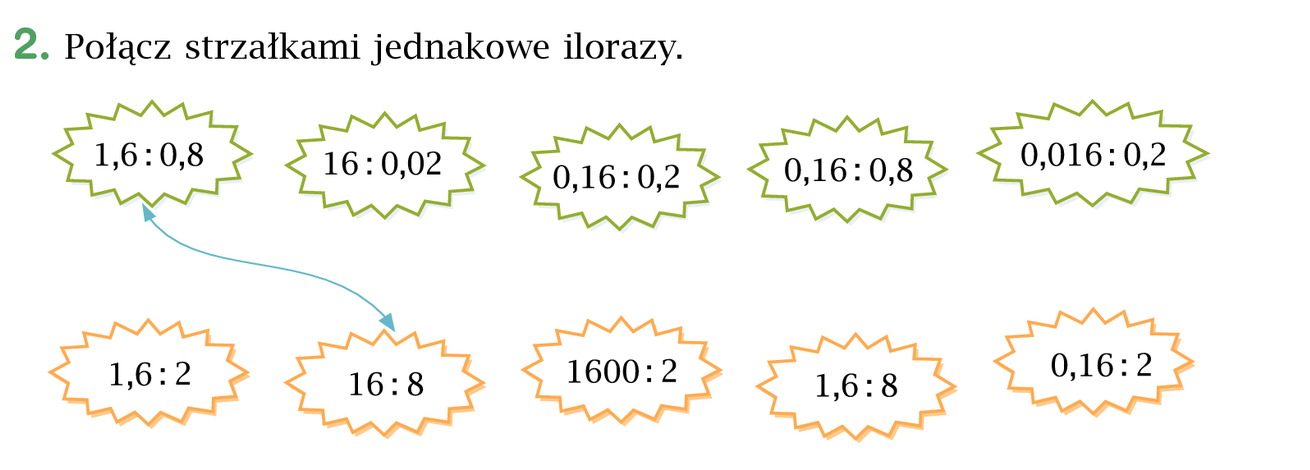 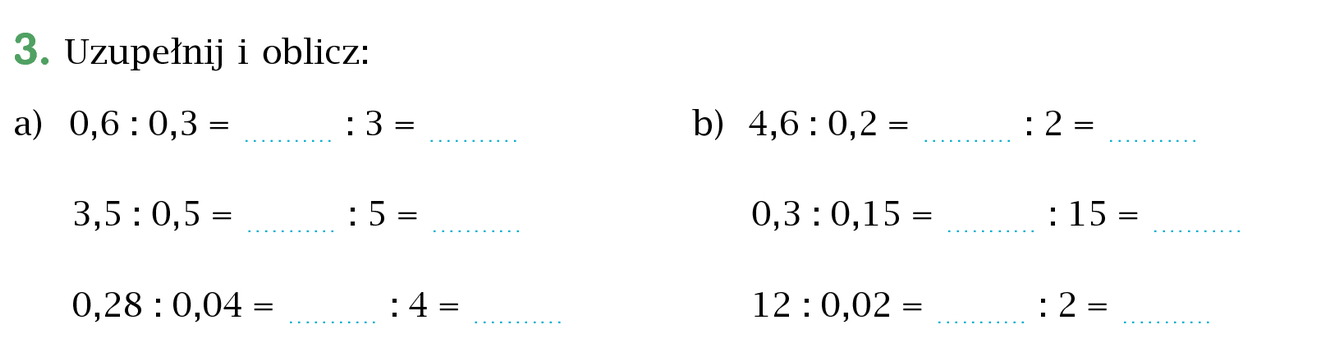 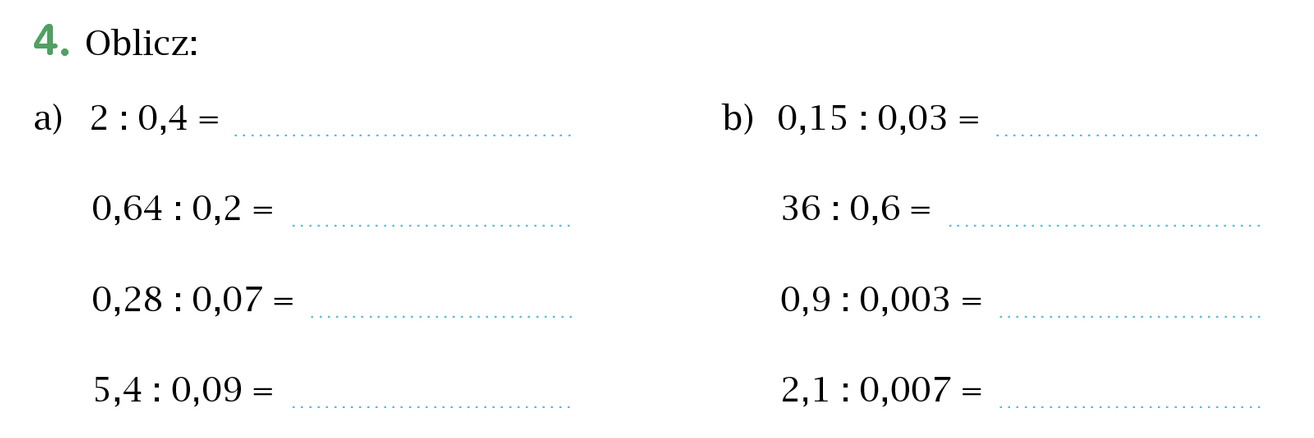 